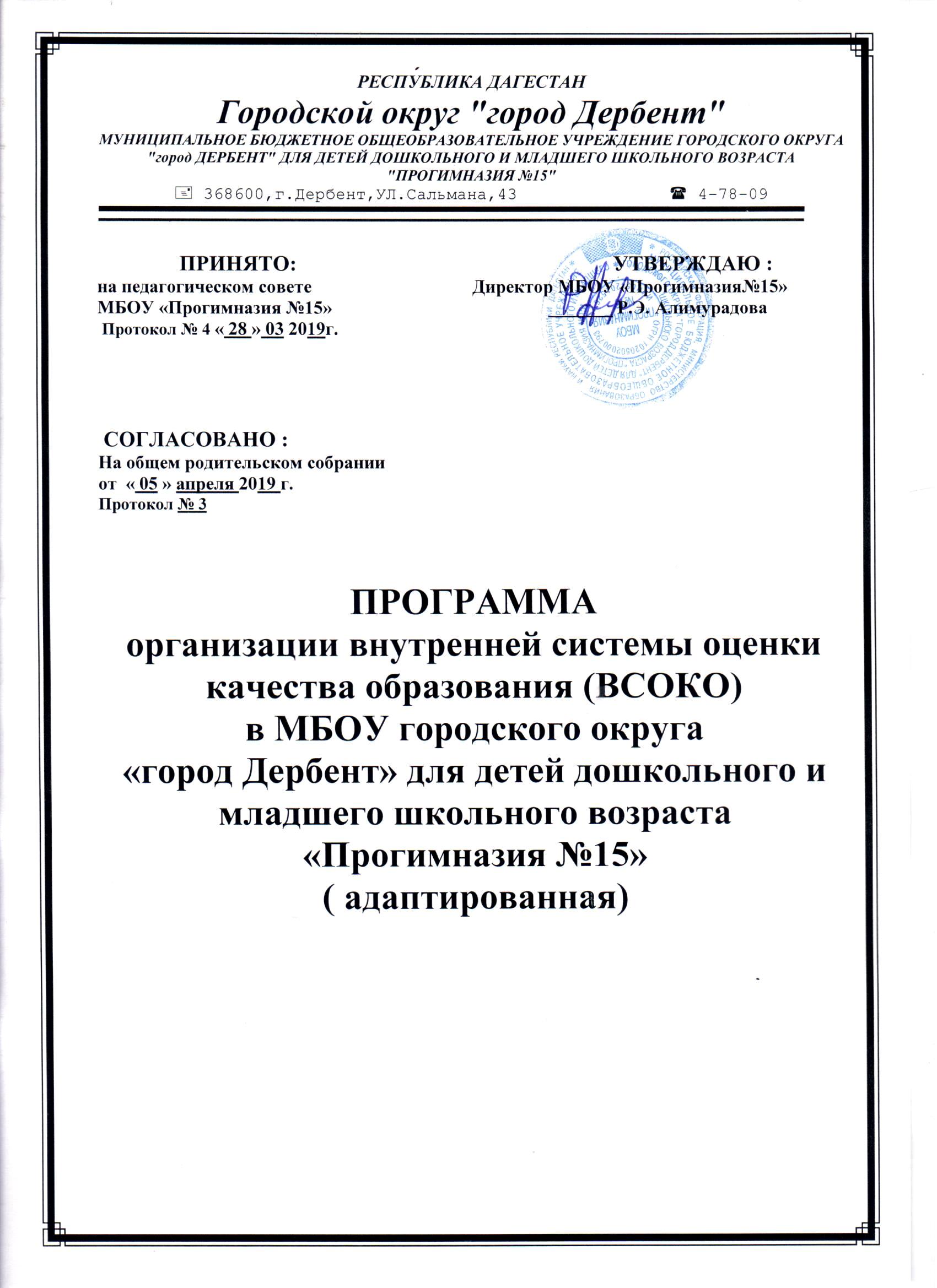 РЕСПУБЛИКА ДАГЕСТАНГородской округ "город Дербент"МУНИЦИПАЛЬНОЕ БЮДЖЕТНОЕ ОБЩЕОБРАЗОВАТЕЛЬНОЕ УЧРЕЖДЕНИЕ ГОРОДСКОГО ОКРУГА "город ДЕРБЕНТ" ДЛЯ ДЕТЕЙ ДОШКОЛЬНОГО И МЛАДШЕГО ШКОЛЬНОГО ВОЗРАСТА "ПРОГИМНАЗИЯ №15" 368600,г.Дербент,УЛ.Сальмана,43                4-78-09                  ПРИНЯТО:                                                           УТВЕРЖДАЮ :на педагогическом совете                                   Директор МБОУ «Прогимназия№15»МБОУ «Прогимназия №15»                                               _______ Р.Э. Алимурадова           Протокол № 4 « 28 » 03 2019г.                                 СОГЛАСОВАНО :      На общем родительском собрании                                             от  « 05 » апреля 2019 г.Протокол № 3ПРОГРАММА  организации внутренней системы оценки качества образования (ВСОКО)в МБОУ городского округа                           «город Дербент» для детей дошкольного и младшего школьного возраста                      «Прогимназия №15»( адаптированная)ВведениеПрограмма организации внутренней системы оценки качества образования (далее ВСОКО) в Муниципальном бюджетном общеобразовательном учреждении городского округа « город Дербент» для детей дошкольного и младшего школьного возраста                             « Прогимназия №15» .Организация процедуры внутренней системы оценки качества образования является условием реализации статьи 28 ФЗ-273 «Об образовании в Российской Федерации» (Компетенция, права, обязанности и ответственность образовательной организации: п.3/13 «проведение самообследования, обеспечение функционирования внутренней системы оценки качества образования»).Качество образования интерпретируется как «...комплексная характеристика образовательной деятельности и подготовки обучающегося, выражающая степень их соответствия федеральным государственным образовательным стандартам, образовательным стандартам, федеральным государственным требованиям и (или) потребностям физического или юридического лица, в интересах которого осуществляется образовательная деятельность,том числе степень дос-тижения планируемых результатов образовательной программ (ФЗ-273 «Об об-разовании в Российской Федерации»).Внутренняя система оценки качества образования представляет собой деятельность по информационному обеспечению управления МБОУ, основанную на систематическом анализе качества реализации образовательной деятельности, его ресурсного обеспечения и его результатов.Оценка качества образования – определение с помощью диагностических оценочных процедур степени соответствия ресурсного обеспечения, образовательной деятельности, образовательных результатов нормативным требованиям, социальным и личностным ожиданиям.В процессе реализации процедуры оценки качества образования, эксперт оперирует следующими понятиями:измерение – оценка уровня образовательных достижений, содержание которых соответствует реализуемым образовательным программам;критерий – признак, на основании которого производится оценка, классификация оцениваемого объекта;мониторинг – комплексное аналитическое отслеживание процессов, определяющих количественно-качественные изменения качества образования, результатом которого является установление степени соответствия измеряемых образовательных результатов, условий их достижения и обеспечение общепризнанной, зафиксированной в нормативных документах и локальных актах системе государственно-общественных требований к качеству образования, а также личностным ожиданиям обучающихся;экспертиза – всестороннее изучение и анализ состояния образовательного процесса, условий и результатов образовательной деятельности.Целевая направленность ВСОКО:систематическое отслеживание и анализ состояния системы образования в МБОУ для принятия обоснованных и своевременных управленческих решений, направленных на повышение качества образовательной деятельности и образовательного результата;максимальное устранение эффекта неполноты и неточности информации о качестве образования, как на этапе планирования образовательных результатов, так и на этапе оценки эффективности образовательного деятельности по достижению соответствующего качества образования.Источники, используемые для оценки качества образования:статистические данные;мониторинговые исследования;социологические опросы;отчеты педагогов и воспитателей ДОО;посещение ООД, мероприятий, организуемых педагогами дошкольного учреждения;анкетирование педагогов и родителей;данные полученные в результате проведения контрольной деятельности (тематический, оперативный, итоговый).1.Нормативно-правовое обеспечение программы организации ВСОКО в МБОУЗакон РФ от 29.12.2012 №273-ФЗ «Об образовании в Российской Федерации» (статья 28, пункт 3).Указ Президента РФ от 7.05.2012 г. № 599 "О мерах по реализации государственной политики в области образования и науки".Национальная стратегия действий в интересах детей на 2012-2017 годы.Государственная программа РФ «Развитие образования» на 2013 – 2020 годы от 15.05.2013 г.N 792-р.Приказ Министерства образования и науки РФ от 10 декабря 2013 г. N 1324 "Об утверждении показателей деятельности образовательной организации, подлежащей самообследованию".Концепцию Федеральной целевой программы развития образования на 2016 - 2020 годы (распоряжение Правительства РФ от 29 декабря 2014 г. № 2765-р от 16 января 2015).ФГОС дошкольного образования.Устав МБОУ.ООП ДО.Основные цели и задачи ВСОКО в ДОО2.1. Целями организации ВСОКО являются:I. анализ исполнения законодательства в области образования; II. качественная оценка образования в ДОО;III.своевременное определение факторов, влияющих на качество образования в ДОО.2.2. Задачами ВСОКО являются:получение объективной информации о функционировании и развитии дошкольного образования в ДОО, тенденциях его изменения и причинах, влияющих на динамику качества образования;организационное и методическое обеспечение сбора, обработки, хранения информации о состоянии и динамике показателей качества образования;предоставление всем участникам образовательного процесса и общественно-сти достоверной информации о качестве образования;принятие обоснованных и своевременных управленческих решений по совершенствованию образования и повышение уровня информированности потребителей образовательных услуг при принятии таких решений;прогнозирование развития образовательной системы ДОО.Принципы организации ВСОКО в МБОУформирование единой системы диагностики и контроля состояния образования, обеспечивающей определение факторов и своевременное выявление изменений, влияющих на качество образования в МБОУ;получение объективной информации о функционировании и развитии системы образования в МБОУ, тенденциях его изменения и причинах, влияющих на его уровень;предоставления всем участникам образовательных отношений и общественности достоверной информации о качестве образования;принятие обоснованных и своевременных управленческих решений по совершенствованию образования и повышение уровня информированности потребителей образовательных услуг при принятии таких решений;прогнозирование развития образовательной системы в МБОУ.оптимальности использования источников первичных данных для определения показателей качества и эффективности образования (с учетом возможности их многократного использования;инструментальности и технологичности используемых показателей (с учетом существующих возможностей сбора данных, методик измерений, анализа и интерпретации данных, подготовленности потребителей к их восприятию);минимизации системы показателей с учетом потребностей разных уровней управления; сопоставимости системы показателей с муниципальными, региональными показателями;взаимного дополнения оценочных процедур, установление между ними взаимосвязей и взаимозависимости;соблюдение морально-этических норм при проведении процедур оценки качества образования в МБОУ.Оценка качества основной образовательной программы дошкольного образования (ООП ДО)ФГОС ДО определяет требования к структуре образовательной программы и ее объему.Показатели соответствия ООП ДО требованиям ФГОС ДО:наличие ООП ДО, АОП ДО;структурные компоненты ООП ДО;учет возрастных и индивидуальных особенностей детского контингента;учет спроса на образовательные услуги со стороны потребителей;учет потребностей и возможностей всех участников образовательных отноше-ний в процессе определения целей, содержания и организационных форм рабо-ты.Критерии оценки соответствия ООП ДО требованиям ФГОС ДО:наличие/отсутствие основной образовательной программы дошкольного образования,наличие/отсутствие адаптированных образовательных программ дошкольного образования для детей с ОВЗ;наличие обязательной части ООП ДО и части, формируемой участниками образовательных отношений в целевом, содержательном и организационном разделе (да/нет);соответствие целевого, содержательного и организационного компонента ООП ДО возрастным и индивидуальным особенностям детского контингента (да/нет);целевая направленность, содержательный и организационный компонент ООП ДО в части, формируемой участниками образовательных отношений, разработаны в соответствии с изучением спроса на бразовательные услуги со стороны потребителей (да/нет);целевая направленность, содержательный и организационный компонент ООП ДО в части, формируемой участниками образовательных отношений, разработаны в соответствии со спецификой национальных, социокультурных и иных условий, в которых осуществляется образовательная деятельность (да/нет);целевая направленность, содержательный и организационный компонент ООП ДО разработаны на основе учета потребностей и возможностей всех участников образовательных отношений (да/нет).Процедура оценки качества психолого-педагогических условий в МБОУ5.1.Показатели внутренней оценки качества психолого-педагогических условий реализации ООП ДО.Процедура оценки психолого-педагогических условий для реализации основной образовательной программы дошкольного образования в организации осуществляется на основе следующих показателей:характер взаимодействия сотрудников с детьми и родителями воспитанников;- наличие возможностей для социально-личностного развития ребенка в процес-се организации различных видов детской деятельности;наличие возможностей для развития игровой деятельности;наличие возможностей для коррекции нарушений развития и социальной адап-тации (для детей с ОВЗ, в том числе посредством организации инклюзивного об-разования);наличие возможностей для вариативного развивающего дошкольного образо-вания5.2. Основные критерии оценки психолого-педагогических условий реализации основной образовательной программы дошкольного образованияХарактер взаимодействия сотрудников с детьми оценивается на основе наблюдений организации образовательной деятельности. Фиксируются результаты наблюдений на предмет их степени проявления. В качестве критериев оценки взаимодействия сотрудников с детьми являются следующие проявления:сотрудники создают и поддерживают доброжелательную атмосферу в группе;сотрудники способствуют установлению доверительных отношений с детьми;сотрудники чутко реагируют на инициативу детей в общении взаимодействуя с детьми;сотрудники учитывают их возрастные и индивидуальные особенности;сотрудники уделяют специальное внимание детям с особыми потребностями;сотрудники используют позитивные способы коррекции поведения детей пе-дагоги планируют образовательную работу (развивающие игры, занятия, про-гулки, беседы, экскурсии и пр.) с каждым ребенком и с группой детей на ос-новании данных психолого-педагогической диагностики развития каждого ребенка;дети постоянно находятся в поле внимания взрослого, который при необхо-димости включается в игру и другие виды деятельности.Оценка психолого-педагогических условий с позиции наличия возможностей для социально-личностного развития ребенка в процессе организации различных видов детской деятельности предусматривает дифференциацию критериев оцен-ки по видовому разнообразию. В качестве критериев оценки психолого-педагогических условий социально-личностного развития ребенка в процессе организации познавательной деятельности являются:педагоги создают условия для развития у детей представлений о физических свойствах окружающего мира;педагоги создают условия для развития у детей географических представле-ний;педагоги создают условия для развития у детей представлений о Солнечной системе и различных космических явлениях (наблюдают за движением Солн-ца и Луны, рассматривают звездное небо;рассказывают о вращении планет вокруг Солнца;показывают на открытках, слайдах изображения созвездий, комет, метеоритов, рассказывают и читают о солнечных и лунных затмениях и т.п.);педагоги создают условия для развития познавательной активности и самостоятельности детей в естественнонаучном познании (организуют проблемные ситуации, совместное обсуждение возникающих вопросов, познавательные игры и др.);педагоги способствуют развитию у детей интереса к культуре народов мира, приобщают детей к культуре их Родины, знакомят с образом жизни человекапрошлом и настоящем.качестве критериев оценки психолого-педагогических условий социально-личностного развития ребенка в процессе организации конструктивной деятельности являются: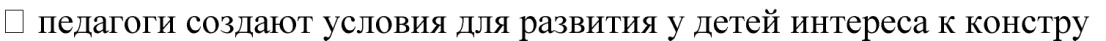 -ированиюпедагоги учат детей планировать, подбирать и соотносить детали, создавать конструкции по собственному замыслу, заданным условиям, картинкам, схемам, чертежам,моделям;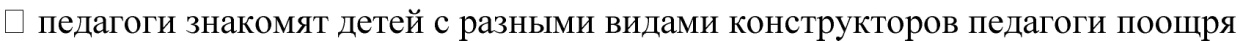 --ют творческую активность детей в конструктивной деятельности;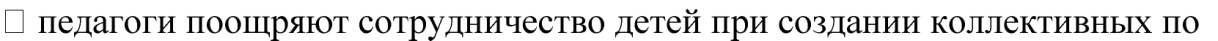 -строек (помогают создать общий замысел, распределить действия, вместе по-добрать необходимые детали и материалы и пр.).        В качестве критериев оценки психолого-педагогических условий социально-личностного развития ребенка в процессе организации познавательно-исследовательской деятельности являются:педагоги создают условия для развития у детей интереса к математике;педагоги в соответствии с возрастными возможностями детей создают условия для развития умственных действий: выделения и сравнения признаков различных предметов и явлений, их свойств; сериации, классификации (предлагают подобрать предметы по форме, цвету, величине, назначению, разложить в порядке возрастания – убывания одного или нескольких признаков, выделить из набора картинок мебель, одежду, растения и т.д., собрать пирамидку, матрешку, и т.п.);педагоги развивают у детей представления о количестве и числе педагоги знакомят детей с различными средствами и способами измерения;педагоги создают условия для развития у детей элементарных геометриче-ских представлений (знакомят с основными геометрическими фигурами и формами, учат их называть, различать, изображать);педагоги развивают у детей пространственные представления: учат опреде-лять взаимное расположение предметов («верх-низ», «над-под», «рядом», «справа», «слева» и др.);ориентироваться в пространстве (по словесной инструкции, плану, схемам и пр.);педагоги создают условия для развития у детей представлений о времени и способах его измерения (знакомят с основными временными интервалами:минута, час, день, неделя, месяц, год; временными соотношениями: вчера, се-годня, завтра, раньше, позже; рассказывают об определении времени по часами календарю);педагоги используют развивающие компьютерные игры для ознакомления детей с элементарными правилами пользования компьютером педагоги раз-вивают у детей элементарные представления о техническом прогрессе педа-гоги обеспечивают условиядля развития у детей интереса и эмоционально-положительного отношения к живой природе педагоги обеспечивают условия для развития у детей экологического сознания, создают условия для экспери-ментирования и творческой активности детей (выращивание растений из се-мян, составление гербариев;сочинение рассказов и сказок о жизни животных и растений; изготовление поделок, рисунков и т.п.).Качество критериев оценки психолого-педагогических условий социально-личностного развития ребенка в процессе организации театрализованной деятельности являются:-педагоги приобщают детей к театральной культуре педагоги создают условия для развития способностей детей в театрализованной деятельности педагоги создают условия для развития творческой активности и самореализации детей;-театрализованной деятельности педагоги реализуют индивидуальный подход в организации театрализованной деятельности детей (стремятся привлечь каждого ребенка к участию в спектаклях или других выступлениях, предлагают главные роли застенчивым детям, вовлекают в спектакли детей с речевыми трудностямипр.);-педагоги создают условия для совместной театрализованной деятельности детей и взрослых (ставят спектакли с участием детей, родителей, сотрудников; организуют выступления детей старших групп перед малышами и пр.);-педагоги создают условия для взаимосвязи театрализованной и других видов деятельности в педагогическом процессе (используют игры-драматизации на занятиях по развитию речи и музыкальных занятиях, при чтении художественной литературы, организации сюжетно-ролевой игры; на занятиях по художественному труду изготавливают атрибуты и элементы декораций и костюмов и пр.);-качестве критериев оценки психолого-педагогических условий социально-личностного развития ребенка в процессе организации речевой и коммуникативной деятельности являются:-сотрудники создают условия для развития у детей речевого общения со взрослыми и сверстниками;педагоги способствуют обогащению речи детей;педагоги поощряют речевое творчество детей;сотрудники создают условия для развития у детей правильной речи;педагоги создают условия для развития речевого мышления детей;педагоги создают условия для развития у детей планирующей и регулирующей функцииречи;педагоги создают условия для подготовки детей к чтению и письму.качестве критериев оценки психолого-педагогических условий социально-личностного развития ребенка в процессе организации социально-ориентированной деятельности являются:сотрудники создают условия для развития у детей положительного самоощущения, уверенности в себе, чувства собственного достоинства;сотрудники создают условия для формирования у детей положительного отношения к другим людям;сотрудники создают условия для развития у детей инициативности, самостоятельности, ответственности взрослые создают условия для развития сотрудничества между детьми;педагоги приобщают детей к нравственным ценностям взрослые способствуют формированию у детей положительного отношения к труду;взрослые создают предпосылки для развития у детей гражданского самосознания;педагоги создают условия для формирования у детей навыков безопасного поведения.качестве критериев оценки психолого-педагогических условий социально-личностного развития ребенка в процессе организации физического развития являются:педагоги способствуют становлению у детей ценностей здорового образа жизни;педагоги создают условия для различных видов двигательной активности детей;ходе организованных физкультурных занятий и свободной физической активности детей педагоги реализуют индивидуальный подход;педагоги создают условия для творческого самовыражения детей в процессе физической активности;проводится работа по профилактике и снижению заболеваемости детей (используются различные виды закаливания, дыхательная гимнастика, воздуш-ные и солнечные ванны, витамино- фито- и физиотерапия, массаж, корригирующая гимнастика и т.п.;ведется систематическая работа с часто и длительно болеющими детьми и т.п.).5.3. Технология организации процедуры оценки психолого-педагогических условий для реализации основной образовательной программы дошкольного образованияПроцедура оценки психолого-педагогических условий для реализации основной образовательной программы дошкольного образования включает: наблюдение за организацией образовательной деятельности в ДОУ со стороныпедагогических работников;фиксация результатов наблюдений в оценочных листах с уточнением степени проявлениянаблюдаемых явлений (балльная оценка) (Приложение 2);наблюдение за процессом взаимодействия всех участников образовательных отношений.Процедура оценки качества организации развивающей предметно-пространственной среды в ДОУ6.1. Показатели внутренней оценки качества организации развивающей предметно-пространственной средыПроцедура оценки развивающей предметно-пространственной среды для реализации основной образовательной программы дошкольного образования в организации осуществляется на основе следующих показателей:насыщенность предметно-пространственной среды; трансформируемость пространства; полифункциональность игровых материалов; вариативность предметно-пространственной среды;доступность предметно-пространственной среды; безопасность предметно-пространственной среды.6.2. Основные критерии оценки организации развивающей предметно-пространственной средыОсновными критериями оценки развивающей предметно-пространственной среды реализации основной образовательной программы до-школьного образования являются:организация среды в ДОУ обеспечивает реализацию основной образовательной программы; развивающая предметно-пространственная среда ДОУ соответствует возрасту детей;- в ДОУ обеспечена доступность предметно-пространственной среды для воспи-танников, в том числе детей с ограниченными возможностями здоровья и детей-инвалидов;- предметно-пространственная среда ДОУ обеспечивает условия для физическо-го развития, охраны и укрепления здоровья, коррекции недостатков развития детей; - предметно-пространственная среда в ДОУ обеспечивает условия для эмоционального благополучия и личностного развития детей (имеются индивидуальные шкафчики для одежды, личных вещей, игрушек детей;-оборудованы уголки уединения и уютные зоны отдыха; экспонируются фотографии ребенкаего семьи; в групповых и других помещениях, на лестничных пролетах, в проходах, холлах организованы выставки с поделками детей и пр.); предметно-пространственная среда ДОУ обеспечивает условия для развития игровой деятельности детей;предметно-пространственная среда ДОУ обеспечивает условия для познава-тельного развития детей (выделены помещения или зоны, оснащенные оборудованием, приборами и материалами для разных видов познавательной деятельности детей - книжный уголок, библиотека, зимний сад, огород, «живой уголок» идр.);- предметно-пространственная среда ДОУ обеспечивает условия для художественно-эстетического развития детей (помещения ДОУ и участок оформлены с художественным вкусом; выделены помещения или зоны, оснащенные оборудованием и материалами для изобразительной, музыкальной, театрализованной деятельности детей); - предметно-пространственная развивающая среда ДОУ является трансформируемой т.е. может меняться в зависимости от образовательной ситуации, в том числе, от меняющихся интересов и возможностей детей; - предметно-пространственная развивающая среда ДОУ является полифункциональной;предметно-пространственная развивающая среда ДОУ является Вариативной;ДОУ созданы условия для информатизации образовательного процесса (для демонстрации детям познавательных, художественных, мультипликационных фильмов, литературных, музыкальных произведений и др.; -для поиска в информационной среде материалов, обеспечивающих реализациюосновной образовательной программы; для предоставления информации о Программе семье, всем заинтересованным лицам, вовлеченным в образовательную деятельность, а также широкой общественности; для обсуждения с родителями детей вопросов, связанных с реализацией Программы и т.п.);предметно-пространственная среда ДОУ и ее элементы соответствуют требованиям по обеспечению надежности и безопасности.6.3. Технология организации процедуры оценки организации развивающей предметно-пространственной средыПроцедура оценки предметно-пространственной развивающей среды реализации основной образовательной программы дошкольного образования включает:наблюдение за организацией образовательной деятельности в ДОУ со стороны педагогических работников;мониторинг качества организации развивающей предметно-пространственной среды.Процедура оценки кадровых условий реализации ООП ДО7.1. Показатели внутренней оценки кадровых условий реализации ООП ДОПроцедура оценки кадровых условий реализации основной образовательной программы дошкольного образования в организации осуществляется на основе следующих показателей:квалификация педагогических работников и учебно-вспомогательного персонала;должностной состав реализации ООП ДО; количественный состав реализации ООП ДО;компетенции педагогических работников.7.2. Основные критерии оценки кадровых условий реализации ООП ДО Основными критериями оценки кадровых условий реализации основнойобразовательной программы дошкольного образования в организации являются: - соответствие квалификации педагогических работников требованиям, установленным в Едином квалификационном справочнике должностей руководителей, специалистов и служащих;соответствие квалификации учебно-вспомогательного персонала требованиям, установленнымЕдином квалификационном справочнике должностей руково-дителей, специалистов и служащих;соответствие должностей педагогических работников содержанию ООП ДОпрофильная направленность квалификации педагогических работников в соот-ветствии с занимающей должностью;отсутствие вакансий;способность педагогических работников обеспечивать эмоциональное благополучие детей;способность педагогических работников обеспечивать поддержку индивидуальности и инициативы детей;способность педагогических работников устанавливать правила взаимодействия в разных ситуациях;способность педагогических работников к построению вариативного образования, ориентированного на индивидуальные особенности развития детей;способность педагогических работников к конструктивному взаимодействию с родителями воспитанников.7.3. Технология организации процедуры оценки кадровых условий реализации ООП ДОУПроцедура оценки кадровых условий для реализации основной образова-тельной программы дошкольного образования Учреждения включает:мониторинг уровня квалификации педагогических работников; мониторинг уровня квалификации учебно-вспомогательного персонала;мониторинг проявления профессиональных компетенций сотрудников в процессе реализации задач ООП ДО.Результаты внутренней оценки кадровых условий реализации ООП ДО фиксируются в оценочных листах.Процедура оценки материально-технического обеспечения ООП ДО8.1.Показатели внутренней оценки материально-технического обеспечения ООП ДОПроцедура оценки материально-технических условий реализации основной образовательной программы дошкольного образования в организации осуществляется на основе следующих показателей:средства обучения и воспитания детей;учебно-методическое обеспечение ООП ДО; материально-техническое обеспечение ООП ДО; предметно-пространственная среда.8.2.Основныекритерииоценкиматериально-технического обеспеченияООП ДООсновными критериями оценки материально-технических условий реализации основной образовательной программы дошкольного образования в организации являются:соответствие средств обучения и воспитания возрастным и индивидуальным особенностям развития детей;обеспеченность ООП ДО учебно-методическими комплектами, оборудованием, специальным оснащением;соответствие материально-технических условий требованиям пожарной безо-пасности;соответствие материально-технических условий требованиям СанПин; соответствие предметно-пространственной среды требованиям ООП ДО.8.3.Технология организации процедуры оценки материально-технического обеспечения ООП ДОПроцедура оценки материально-технических условий для реализации основной образовательной программы дошкольного образования Учреждения включает: мониторинг средства обучения и воспитания детей; мониторинг учебно-методического обеспечения ООП ДО; мониторинг материально-технического обеспечения ООП ДО.Результаты внутренней оценки материально-технических условий реализации ООП ДОО фиксируются в оценочных листах.Процедура оценки финансового обеспечения ООП ДО9.1. Показатели внутренней оценки финансового обеспечения ООП ДО .Процедура оценки финансовых условий реализации основной образовательной программы дошкольного образования в организации осуществляется на основе следующих показателей:норматив обеспечения реализации ООП ДО;структура и объем расходов, необходимый на реализацию ООП ДО;вариативность расходов в связи со спецификой контингента детей.9.2.Основные критерии оценки финансового обеспечения ООП ДОфактический объем расходов на реализацию ООП ДО;структура и объем расходов на реализацию ООП ДО по факту;дополнительные расходы в связи с вариативностью расходов в связи со специ-фикой контингента детей;объем привлечения финансов на реализацию ООП ДО.9.3.Технология организации процедуры оценки финансового обеспечения ООП ДОмониторинг структуры и объема расходов, затраченных на реализацию ООП ДО;мониторинг привлечения финансов на реализацию ООП ДО.Результаты внутренней оценки финансового обеспечения ООП ДОУ фиксируются в оценочных листах.Вариативные показатели внутренней оценки качества ДОУ(показателей качества дошкольного образования, отражающие целевые, содержательные и организационные компоненты ООП ДО).Например, качество образовательных результатов в рамках внутренней оценки качества дошкольного образования может быть связана с запросам родителей. Показатели качества образовательных результатов (данные показатели не приравниваются к целевым ориентирам дошкольного образования):личностные результаты развития детей (включая показатели социализации и адаптации);здоровье детей (динамика);достижения детей на конкурсах, соревнованиях, олимпиадах;удовлетворѐнность родителей качеством образовательных услуг;формирование предпосылок к учебной деятельности.Показатели и критерии качества образовательных результатов не являются основанием для их формального сравнения с реальными достижениями детей.Организационная и функциональная структура внутренней системы оценки качества дошкольного образования Организационная структура, занимающаяся внутренней оценкой, экспертизой качества образования и интерпретацией полученных результатов, включает в себя: администрацию, педагогический совет, ПМПк, творческие группы.Администрация МБОУ :формирует блок локальных актов, регулирующих функционирование ВСОКО в МБОУ и приложений к ним, утверждает приказом директора и контролирует их выполнение;разрабатывает мероприятия и готовит предложения, направленные на совершенствование системы оценки качества образования в МБОУ, участвует в этих мероприятиях;обеспечивает на основе образовательной программы проведение в МБОУ контрольно-оценочных процедур, мониторинговых, социологических и статистических исследований по вопросам качества образования;организует систему оценки качества образования, осуществляет сбор, обработку, хранение и предоставление информации о состоянии и динамике развития; анализирует результаты оценки качества образования на уровне МБОУ;организует изучение информационных запросов основных пользователей системы оценки качества образования;обеспечивает условия для подготовки работников МБОУ по осуществлению контрольно-оценочных процедур;обеспечивает предоставление информации о качестве образования на муни-ципальный и региональный уровни системы оценки качества образования; формирует информационно-аналитические материалы по результатам оценки качества образования (анализ работы ДОУ за учебный год, публичный доклад и т.д.);принимает управленческие решения по развитию качества образования на основе анализа результатов, полученных в процессе реализации ВСОКО.Педагогический совет МБОУ:участвуют в разработке методики оценки качества образования;участвуют в разработке системы показателей, характеризующих состояние и динамику развития МБОУ;участвуют в разработке критериев оценки результативности профессиональной деятельности педагогов;содействуют проведению подготовки работников МБОУ по осуществлению контрольно-оценочных процедур;проводят экспертизу организации, содержания и результатов образования и формируют предложения по их совершенствованию;готовят предложения для администрации по выработке управленческих решений по результатам оценки качества образования на уровне МБОУ;содействует определению стратегических направлений развития системы образования в МБОУ;принимает участие в формировании информационных запросов основных пользователей системы оценки качества образования в МБОУ;принимает участие в обсуждении системы показателей, характеризующих состояние и динамику развития системы дошкольного образования;принимает участие в экспертизе качества образовательных результатов, условий организации образовательного процесса в МБОУ;принимает участие в оценке качества и результативности труда работников МБОУ;содействует организации работы по повышению квалификации педагогических работников, развитию их творческих инициатив;принимает участие в обсуждении системы показателей, характеризующих состояние и динамику развития системы образования в МБОУ.Приложение 5Форма результатов наблюдений за образовательной деятельностью педагогов с опорой на листы оцениваниядеятельностиРечевое развитие ребенкаСоциально-коммуникативное развитие ребенкаФизическое развитиеРазвивающая предметно-пространственная средаРазвитие представленийчеловеке в истории и культуреРазвитие экологической культуры детейРазвитие игровой деятельностиСредний балл по всем разделамПриложение №7Анкета № 1 для родителей воспитанников ДОУУважаемые родители!Перед Вами анкета, которую сотрудники МБОУ «Прогимназия №15» используют для получения информации о Вашей удовлетворенности их работой. Это информация о том, насколько благополучен и насколько хорошо развивается Ваш ребенок в детском саду. Ваше мнение необходимо для того, чтобы сотрудники детского сада смогли внести в свою работу соответствующие изменения, улучшить ее.Вы можете подписать анкету (в специальной графе в конце анкеты), либо оставить ее анонимной.Просим Вас помочь педагогическому коллективу ДОУ улучшить свою работу. Заранее благодарим Вас за искренние ответы.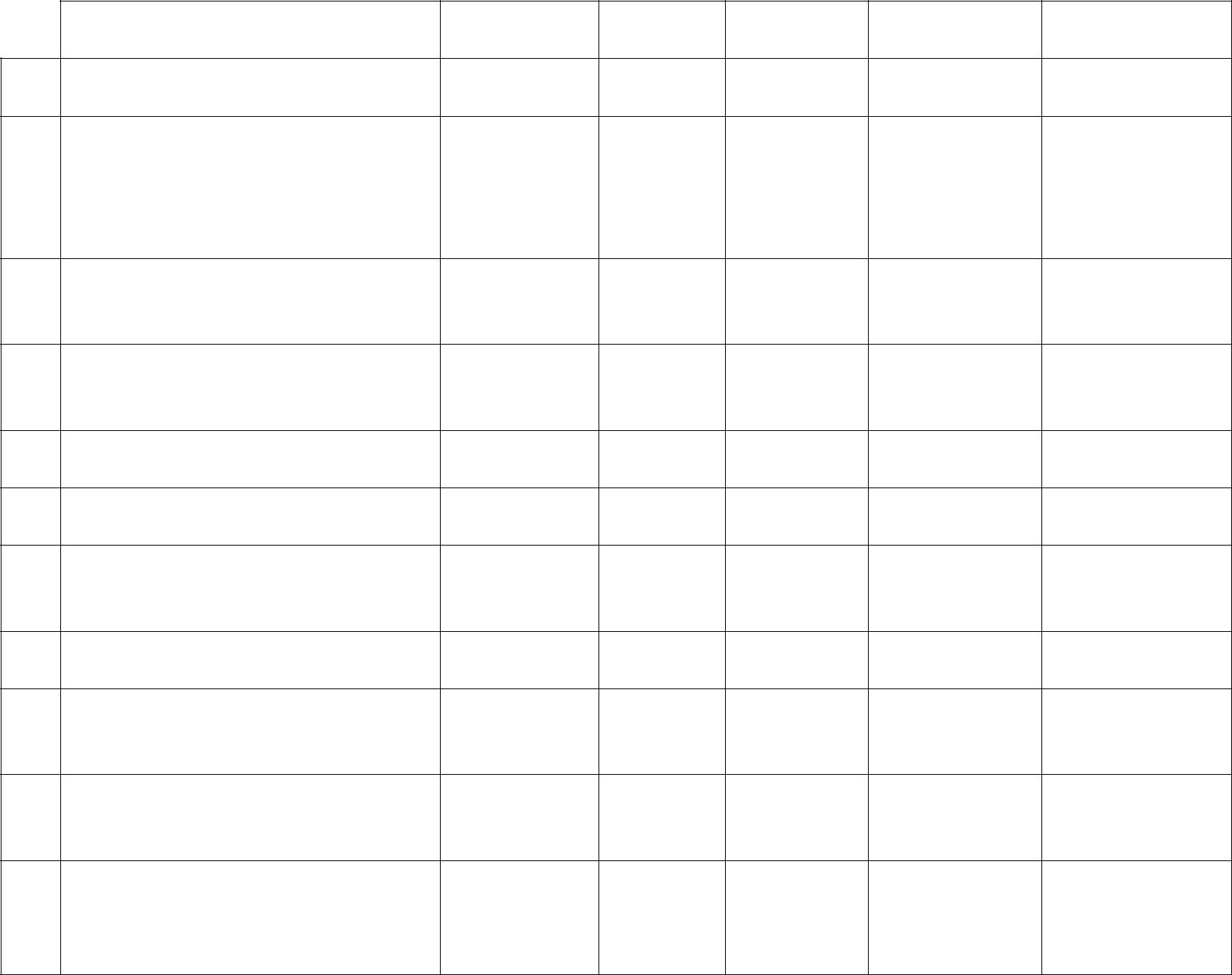 Моему ребенку нравится ходитьдетский садРабота воспитателей и сотрудников детского сада достаточна, чтобы мой ребенок хорошо развивался и был благополученВ детском саду учитывают интересы и точку зрения моего ребенкаМой ребенок хорошо ухожен, за ним хороший присмотр в детском садуЯ знаю, что мой ребенок в безопасности в детском садуМеня устраивает управление детским садомМеня устраивает материально-техническое обеспечение детского садаМеня устраивает питание в детском садуМеня устраивает подготовка к школе, осуществляемая в детском садуСотрудники детского сада учитывают мнение родителей в своей работеМеня устраивает информированность о моем ребенке и об образовательной деятельности детского сада11. Дополнительные комментарии:_______________________________________________________________________________________________________________________________________________________________________________________________________________________________________________________________□ Я подтверждаю, что я являюсь родителем ребенка или лицом, его заменяющим (пожалуйста, отметьте)Возраст моего ребенка  ………………………………………………………………………………Ваши ФИО: (по желанию) ………………………………………………………………………Дата: «______» __________________ 20______г.Пожалуйста, не забудьте опустить заполненную анкету в специальный ящик для анкетпри входе в детский	Еще раз благодарим Вас!Инструкция по анкетированию родителей воспитанников ДОУ и по обработке и анализу данных анкеты №1Анкета распространяется воспитателем среди родителей воспитанников, посещающих данную группу ДОУ. Родителей просят ответить на несколько вопросов, эти ответы помогут учесть их пожелания в работе с их ребенком. Анкета анонимная, заполненную анкету нужно опустить в специальный ящик для анкет, расположенный (например) при входе в группу. Важно, чтобы родители опускали заполненную анкету именно в ящик своей группы, поскольку анализ данных имеет смысл проводить не только по всей ДОУ, но и по группам. Информация по отдельным группам может оказаться очень информативной и может лечь в основу запланированных изменений. Иллюстрация различий, которые обнаруживаются в данных по разным группам одной ДОУ и которые нивелируются в сводных результатах, приведена ниже.Для получения обобщенного мнения родителей о деятельности ДОУ следует обработать полученные от них анкеты и проанализировать полученные данные.Подсчитайте, какой процент родителей от общего количества сдал анкеты.Этот показатель косвенно свидетельствует о качестве работы ДОУ с родителями, о заинтересованности родителей в сотрудничестве с ДОУ.2. Обработайте анкеты.2.1.Оцените ответ на каждый из девяти вопросов в баллах:«Полностью согласен» - 2 балла«Скорее согласен» - 1 балл«Скорее не согласен» - -1 балл«Полностью не согласен» - -2 балла«Затрудняюсь ответить» - 0Пример:2.2 .По каждой позиции определите среднее значение (суммируйте баллы всех анкет и разделите на количество анкет), например (пример приводится по пяти анкетам):2.3. Проанализируйте полученные данные.Исходя из того, что оценка показателей работы ДОУ по каждой позиции колеблется в интервале от +2 до -2, можно сделать выводы о степени удовлетворенности родителей разными аспектами деятельности сотрудников.Так, анализируя данные, представленные в примере, можно сделать следующие выводы. Родители более всего удовлетворены материально-техническим обеспечением ДОУ (2 балла), безопасности ребенка в ДОУ (2 балла) и уходом за ним (1,8 баллов). Заботой о развитии ребенка они удовлетворены меньше (1,2 балла). С точки зрения родителей, детям не очень нравится ходить в ДОУ (всего 0,8 баллов), и в совокупности с тем, что интересы и ребенка и его точка зрения «скорее не учитывается» (-0,2 балла), это свидетельствует о том, что в ДОУ имеются проблемы с взаимодействием взрослых с детьми.Удовлетворенность управлением ДОУ оценивается низко (0,6 баллов) и судя по тому, что большинство родителей затрудняются ответить, можно предполагать, что они мало осведомлены об этой сфере деятельности администрации, и следовательно, не принимают активного участия в работе ДОУ в качестве равноправных партнеров. Вместе с тем, позиция «Сотрудники стараются выяснить точку зрения родителей на различные аспекты деятельности сада» оценивается достаточно высоко (1,8 баллов). Это свидетельствует о том, что работа по вовлечению родителей в деятельность ДОУ проводится. Однако низкий показатель позиции «Сотрудники детского сада учитывают мнение родителей в своей работе» (0,4 балла) говорит о ее низкой эффективности.Приложение №1ЭКСПЕРТНЫЙ ЛИСТпо оцениванию образовательной программыдошкольного образованияДОУ № ____________________________________Самооценку проводил (должность, ФИО, дата) ____________________________________Эксперт 1 (ФИО, дата, подпись) _________________________________________________Эксперт 2 (ФИО, дата, подпись) _________________________________________________Эксперт 3 (ФИО, дата, подпись) ________________________________________________отражаетиндивидуальность	иимиджевуюсоставляющую ДООИТОГО	(суммабаллов	покомпоненту):Итого балловУровень ОПДООсобое мнениеэкспертовПриложение 4Карта результативности участия в конкурсах разного уровняМБОУ «Прогимназия №15»Результативность участия образовательного учреждения в конкурсахВсероссийский уровеньРегиональный уровеньМуниципальный уровень2 Результативность участия работников образовательных учреждений в конкурсахВсероссийский уровеньРегиональный уровеньМуниципальный уровеньДиректор МБОУ «Прогимназия №15»	Р.Э.Алимурадова№РазделыСредний балл по разделуСредний балл по разделуСредний балл по разделуСредний балл поп/побразовательныхразделу в ДОУп/побразовательныхНомер группыНомер группыразделу в ДОУобластей0102031.Взаимодействиевзрослых с детьми2.Развитие элементарныхестественнонаучныхпредставлений3.Развитие ребенка вдеятельностиконструирования4.Развитие мышления,элементарныхматематическихпредставлений5.Развитие ребенка втеатрализованнойПожалуйста, отметьте ВашПолностьюСкорееСкорее неПолностьюЗатрудняюсьвыбор:согласенсогласенсогласенне согласенответитьПожалуйста,Пожалуйста,Пожалуйста,отметьтеотметьтеПолностьюСкорееСкореенеПолностьюЗатрудняюсьВаш выбор:Ваш выбор:согласен (2)согласенсогласен (-1)не согласенответить (0)(1)(-2)1.Моемуребенкуребенкунравитсянравится2ходить в детский садходить в детский садходить в детский садходить в детский сад2.Мойребенокребенокхорошохорошо1развиваетсяразвиваетсяи   благополучени   благополучени   благополученблагодаря работе воспитателейблагодаря работе воспитателейблагодаря работе воспитателейблагодаря работе воспитателейблагодаря работе воспитателейи сотрудников детского садаи сотрудников детского садаи сотрудников детского садаи сотрудников детского садаи сотрудников детского сада3.В  детскомВ  детскомсадуучитываютучитывают-1интересы и точку зрения моегоинтересы и точку зрения моегоинтересы и точку зрения моегоинтересы и точку зрения моегоинтересы и точку зрения моегоребенкаребенка4.Мой ребенок хорошо ухожен,Мой ребенок хорошо ухожен,Мой ребенок хорошо ухожен,Мой ребенок хорошо ухожен,Мой ребенок хорошо ухожен,2за  ним  хороший  присмотр  вза  ним  хороший  присмотр  вза  ним  хороший  присмотр  вза  ним  хороший  присмотр  вза  ним  хороший  присмотр  вдетском садудетском садудетском саду5.Я  знаю,  что  мой  ребенок  вЯ  знаю,  что  мой  ребенок  вЯ  знаю,  что  мой  ребенок  вЯ  знаю,  что  мой  ребенок  вЯ  знаю,  что  мой  ребенок  в2безопасности в детском садубезопасности в детском садубезопасности в детском садубезопасности в детском садубезопасности в детском саду6.Меняустраиваетустраиваетуправлениеуправление1детским садомдетским садомдетским садом7.Меня устраивает материально-Меня устраивает материально-Меня устраивает материально-Меня устраивает материально-Меня устраивает материально--1техническоетехническоеобеспечениеобеспечениеобеспечениедетского сададетского сададетского сада8.СотрудникиСотрудникидетскогодетскогосада-2стараютсястараютсявыяснитьвыяснитьточкузренияродителейродителейнаразличныеразличныеаспектыаспектыдеятельности сададеятельности сададеятельности сада9.СотрудникиСотрудникидетскогодетскогосада-1учитываютучитываютмнениеродителейродителейв своей работев своей работев своей работеПожалуйста,Пожалуйста,отметьтеотметьтеВашНомера анкетНомера анкетНомера анкетвыбор:12345СуммаСреднеебалловзначение1.Моему ребенку нравится ходитьМоему ребенку нравится ходитьМоему ребенку нравится ходитьМоему ребенку нравится ходитьМоему ребенку нравится ходить2-102140,8в детский садв детский сад2.Мой ребенок хорошо развиваетсяМой ребенок хорошо развиваетсяМой ребенок хорошо развиваетсяМой ребенок хорошо развиваетсяМой ребенок хорошо развивается2111161,2и благополучен благодаря работеи благополучен благодаря работеи благополучен благодаря работеи благополучен благодаря работеи благополучен благодаря работевоспитателейвоспитателейисотрудниковсотрудниковдетского сададетского сада3.В   детскомВ   детскомсадуучитываютучитывают200-1-2-1-0,2интересы  и  точку  зрения  моегоинтересы  и  точку  зрения  моегоинтересы  и  точку  зрения  моегоинтересы  и  точку  зрения  моегоинтересы  и  точку  зрения  моегоребенкаребенка4.Мой ребенок хорошо ухожен, заМой ребенок хорошо ухожен, заМой ребенок хорошо ухожен, заМой ребенок хорошо ухожен, заМой ребенок хорошо ухожен, за2212291,8ним хороший присмотр в детскомним хороший присмотр в детскомним хороший присмотр в детскомним хороший присмотр в детскомним хороший присмотр в детскомсаду5.Я  знаю,   что  мой  ребенок  вЯ  знаю,   что  мой  ребенок  вЯ  знаю,   что  мой  ребенок  вЯ  знаю,   что  мой  ребенок  вЯ  знаю,   что  мой  ребенок  в22222102безопасности в детском садубезопасности в детском садубезопасности в детском садубезопасности в детском саду6.Меняустраиваетустраиваетуправлениеуправление2100030,6детским садомдетским садом7.Меняустраиваетустраиваетматериально-материально-22222102техническоетехническоеобеспечениеобеспечениедетского сададетского сада8.СотрудникиСотрудникидетскогодетскогосада2212291,8стараются выяснить точку зрениястараются выяснить точку зрениястараются выяснить точку зрениястараются выяснить точку зрениястараются выяснить точку зренияродителей на различные аспектыродителей на различные аспектыродителей на различные аспектыродителей на различные аспектыродителей на различные аспектыдеятельности сададеятельности сададеятельности сада9.СотрудникиСотрудникидетскогодетскогосада2100-120,4учитывают  мнениеучитывают  мнениеучитывают  мнениеродителей  вродителей  всвоей работесвоей работеПримечание: * - для ДОО с ОВЗПримечание: * - для ДОО с ОВЗСистема оценивания:Система оценивания:Система оценивания:0 - 10 - 10 – 1 - 20 – 1 - 20 баллов – отсутствие компонента0 баллов – отсутствие компонента0 баллов – отсутствие компонента0 баллов – отсутствие компонента0 баллов – компонент не выражен0 баллов – компонент не выражен0 баллов – компонент не выражен0 баллов – компонент не выражен0 баллов – компонент не выражен1 балл – наличие компонента1 балл – наличие компонента1 балл – наличие компонента1 балл – наличие компонента1 балл – компонент выражен слабо1 балл – компонент выражен слабо1 балл – компонент выражен слабо1 балл – компонент выражен слабо1 балл – компонент выражен слабо(недостаточно)(недостаточно)(недостаточно)2 балла – компонент выражен полностью2 балла – компонент выражен полностью2 балла – компонент выражен полностью2 балла – компонент выражен полностью2 балла – компонент выражен полностьюСтруктурныйПоказательПоказательОценкаСамоЭкспертЭкспертЭкспертСреднийКоэффицКоэффицкомпонентв баллахоценка123баллиентиентэкспертоврасхожденрасхожденияия1. Структура1.1.  Титульный  лист  (с1.1.  Титульный  лист  (сПрограммыуказаниемгде   и   кем0 – 1Программапринята,утверждена,согласована)согласована)1.2.Коллектив0 – 1разработчиковразработчиковПрограммы1.3. Оглавление1.3. Оглавление0 – 11.4. Сквозная нумерация1.4. Сквозная нумерация0 – 1страницстраниц1.5.1.5.НаличиеЦелевогоЦелевого0 – 1разделараздела1.6.1.6.НаличиеНаличие0 – 1СодержательногоСодержательногоСодержательногоразделараздела1.7.1.7.НаличиеНаличие0 – 1ОрганизационногоОрганизационногоОрганизационногоразделараздела1.8.1.8.НаличиеЧастиЧасти0 – 1Программы,Программы,формируемойформируемойучастникамиучастникамиобразовательныхобразовательныхобразовательныхотношенийотношений1.9.1.9.НаличиеНаличие0 – 1ДополнительногоДополнительногоДополнительногоразделараздела(текста(текстапрезентации)презентации)1.10.1.10.КультураКультура0 – 1оформленияоформленияИТОГО (сумма балловИТОГО (сумма балловИТОГО (сумма балловИТОГО (сумма балловпо компоненту):по компоненту):по компоненту):ЦЕЛЕВОЙ РАЗДЕЛЦЕЛЕВОЙ РАЗДЕЛЦЕЛЕВОЙ РАЗДЕЛЦЕЛЕВОЙ РАЗДЕЛЦЕЛЕВОЙ РАЗДЕЛЦЕЛЕВОЙ РАЗДЕЛЦЕЛЕВОЙ РАЗДЕЛЦЕЛЕВОЙ РАЗДЕЛЦЕЛЕВОЙ РАЗДЕЛ2. Пояснительная2.1.Цель(цели)(цели)0 – 1запискареализации Программы.реализации Программы.реализации Программы.реализации Программы.реализации Программы.2.2.Задачиреализацииреализацииреализации0 – 1Программы.Программы.2.3.ПринципыПринципыПринципы0 – 1формированияформированияПрограммы.Программы.2.4.ПодходыПодходыкк0 – 1формированиюформированиюформированиюПрограммы.Программы.2.5.ЗначимыеЗначимыедлядляразработки  иразработки  иреализацииреализацииреализацииПрограммыПрограммыхарактеристики:характеристики:характеристики:2.5.1.  -2.5.1.  -индивидуальныеиндивидуальныеиндивидуальныеиндивидуальныеиндивидуальные0 – 1особенностиособенностиособенностивоспитанников ДООвоспитанников ДООвоспитанников ДООвоспитанников ДООвоспитанников ДООвоспитанников ДОО2.5.2.2.5.2.-возрастныевозрастныевозрастныевозрастные0 – 1особенностиособенностиособенностивоспитанников ДООвоспитанников ДООвоспитанников ДООвоспитанников ДООвоспитанников ДООвоспитанников ДОО2.6. Указаны особенности2.6. Указаны особенности2.6. Указаны особенности2.6. Указаны особенности2.6. Указаны особенности2.6. Указаны особенности2.6. Указаны особенности0 – 1развитияразвитиядетейдетейраннегораннегораннеговозраста.возраста.2.7. Указаны особенности2.7. Указаны особенности2.7. Указаны особенности2.7. Указаны особенности2.7. Указаны особенности2.7. Указаны особенности2.7. Указаны особенности0 – 1развитияразвитиядетейдетейдетейдошкольного возраста.дошкольного возраста.дошкольного возраста.дошкольного возраста.дошкольного возраста.дошкольного возраста.*2.8.УказаныУказаныУказаны0 – 1особенностиособенностиособенностиразвитияразвитияразвитиядетей с ОВЗ.детей с ОВЗ.детей с ОВЗ.ИТОГОИТОГО(сумма(суммабалловбалловбалловпо компоненту):по компоненту):по компоненту):по компоненту):3. Планируемые3. Планируемые3.1.ЦелевыеЦелевыеориентирыориентирыориентирыориентиры0 – 1результаты освоениярезультаты освоенияобразованияобразованияобразованиявПрограммыПрограммымладенческоммладенческоммладенческомираннемраннемраннемвозрасте.возрасте.3.2.ЦелевыеЦелевыеориентирыориентирыориентирыориентиры0 – 1образованияобразованияобразованияна    этапена    этапена    этапена    этапезавершения  дошкольногозавершения  дошкольногозавершения  дошкольногозавершения  дошкольногозавершения  дошкольногозавершения  дошкольногозавершения  дошкольногообразования.образования.образования.*3.3.Целевые ориентирыЦелевые ориентирыЦелевые ориентирыЦелевые ориентирыЦелевые ориентирыЦелевые ориентиры0 – 1образования  дляобразования  дляобразования  дляобразования  длядетейдетейсОВЗ.ИТОГОИТОГО(сумма(суммабалловбалловбалловпо компоненту):по компоненту):по компоненту):по компоненту):СОДЕРЖАТЕЛЬНЫЙ РАЗДЕЛСОДЕРЖАТЕЛЬНЫЙ РАЗДЕЛСОДЕРЖАТЕЛЬНЫЙ РАЗДЕЛСОДЕРЖАТЕЛЬНЫЙ РАЗДЕЛСОДЕРЖАТЕЛЬНЫЙ РАЗДЕЛСОДЕРЖАТЕЛЬНЫЙ РАЗДЕЛСОДЕРЖАТЕЛЬНЫЙ РАЗДЕЛСОДЕРЖАТЕЛЬНЫЙ РАЗДЕЛ4. Описание4.1.ОбразовательнаяОбразовательнаяОбразовательнаяОбразовательная0 – 1 – 20 – 1 – 20 – 1 – 2образовательнойобластьобласть«Социально-«Социально-«Социально-деятельности вкоммуникативноекоммуникативноекоммуникативноекоммуникативноесоответствии сразвитие»развитие»направлениямиразвития ребенка4.2.ОбразовательнаяОбразовательнаяОбразовательнаяОбразовательная0 – 1 – 20 – 1 – 20 – 1 – 2областьобласть«Познавательное«Познавательное«Познавательноеразвитие»развитие»4.3.ОбразовательнаяОбразовательная0 – 1 – 2областьобласть«Речевоеразвитие»развитие»4.4.ОбразовательнаяОбразовательная0 – 1 – 2областьобласть«Художественно-«Художественно-«Художественно-эстетическоеэстетическоеразвитие»развитие»4.5.ОбразовательнаяОбразовательная0 – 1 – 2область   «Физическоеобласть   «Физическоеобласть   «Физическоеразвитие»развитие»4.6.Показана0 – 1 – 2интеграцияинтеграцияобразовательныхобразовательныхобразовательныхобластейобластейИТОГОИТОГО(суммабалловбалловпокомпоненту):компоненту):компоненту):5. Вариативность5.1.Описание0 – 1реализациивариативныхвариативныхформПрограммы с учѐтомреализацииреализациивозрастных иПрограммыПрограммыиндивидуальных5.2.Описание0 – 1особенностейвариативныхвариативныхспособоввоспитанников,реализацииреализацииспецифики ихПрограммыПрограммыобразовательных5.3.Описание0 – 1потребностей ивариативныхвариативныхметодовинтересовреализацииреализацииПрограммыПрограммы5.4.Описание0 – 1вариативныхвариативныхсредствреализацииреализацииПрограммыПрограммыИТОГОИТОГО(суммабалловбалловпокомпоненту):компоненту):компоненту):компоненту):*6. Описание*6.1.УказаныУказаныУказаныцели  и0 – 1образовательнойзадачизадачиданнойдеятельности подеятельности.деятельности.деятельности.деятельности.профессиональной*6.2.УказаныУказаны0 – 1коррекциииспользуемыеиспользуемыеиспользуемыеиспользуемыенарушений развитияспециальныеспециальныеспециальныедетейобразовательныеобразовательныеобразовательныеобразовательныеобразовательныепрограммы,программы,методы,методы,специальныеспециальныеспециальныеметодические  пособияметодические  пособияметодические  пособияметодические  пособияметодические  пособияидидактическиедидактическиедидактическиедидактическиематериалы.материалы.*6.3.ОписанаОписана0 – 1 - 2специфика проведенияспецифика проведенияспецифика проведенияспецифика проведенияспецифика проведениягрупповыхгрупповыхииндивидуальныхиндивидуальныхиндивидуальныхиндивидуальныхиндивидуальныхкоррекционныхкоррекционныхкоррекционныхкоррекционныхзанятий.занятий.*6.4. Описан алгоритм*6.4. Описан алгоритм*6.4. Описан алгоритм*6.4. Описан алгоритм*6.4. Описан алгоритм0 – 1квалифицированнойквалифицированнойквалифицированнойквалифицированнойквалифицированнойкоррекциикоррекциинарушенийнарушенийнарушенийразвития детейразвития детейразвития детейразвития детей*6.5.ОписаныОписаныОписаныиные0 – 1специальные условия вспециальные условия вспециальные условия вспециальные условия вспециальные условия вДООдляполученияполученияполученияобразованияобразованияобразованиядетьми  сдетьми  сОВЗИТОГОИТОГО(суммабалловбалловпокомпоненту):компоненту):компоненту):компоненту):7. Особенности7.1.ОписаниеОписание0 – 1образовательнойобразовательнойобразовательнойобразовательнойобразовательнойобразовательнойдеятельности разныхдеятельностидеятельностидеятельностиразныхвидов и культурныхвидовпрактик7.2.ОписаниеОписание0 – 1образовательнойобразовательнойобразовательнойобразовательнойобразовательнойдеятельностидеятельностиразныхразныхкультурных практиккультурных практиккультурных практик7.3. Учет возрастных и7.3. Учет возрастных и7.3. Учет возрастных и7.3. Учет возрастных и0 – 1 - 2индивидуальныхиндивидуальныхиндивидуальныхособенностейособенностейдетейввышеуказаннойвышеуказаннойвышеуказаннойобразовательнойобразовательнойобразовательнойдеятельностидеятельностиИТОГО(сумма(суммабалловпопокомпоненту):компоненту):компоненту):8. Способы и8.1.ОписаниеОписание0 – 1направленияспособовподдержкиподдержкиподдержкиподдержки детскойдетской инициативыдетской инициативыдетской инициативыинициативы8.2.ОписаниеОписание0 – 1направленийнаправленийподдержкидетскойдетскойинициативы8.3. Учет возрастных и8.3. Учет возрастных и8.3. Учет возрастных и8.3. Учет возрастных и0 – 1 - 2индивидуальныхиндивидуальныхиндивидуальныхособенностейособенностейдетейдетейприподдержкеподдержкеподдержкедетской инициативыдетской инициативыдетской инициативыИТОГО(сумма(суммабалловпопокомпоненту):компоненту):компоненту):9. Особенности9.1.  Показана  система9.1.  Показана  система9.1.  Показана  система9.1.  Показана  система0 – 1взаимодействияработы ДОО с семьямиработы ДОО с семьямиработы ДОО с семьямиработы ДОО с семьямипедагогическоговоспитанниковвоспитанниковвоспитанниковколлектива с9.2.ПоказанаПоказана0 – 1семьямиспецификаработыработысвоспитанниковсемьямивоспитанниковвоспитанниковвоспитанников*9.3.ПоказанаПоказана0 – 1особенностьработыссемьямивоспитанников с ОВЗвоспитанников с ОВЗвоспитанников с ОВЗИТОГОИТОГО(суммабалловпокомпоненту):компоненту):компоненту):10. Иные10.1.Показано0 – 1характеристикиразнообразиеразнообразиеразнообразиесодержанияхарактеристикхарактеристикхарактеристикПрограммы,10.2.Описанные0 – 1наиболеехарактеристикихарактеристикихарактеристикисущественные сдополняют содержаниедополняют содержаниедополняют содержаниеточки зренияПрограммы ДООПрограммы ДООПрограммы ДООавторов ПрограммыИТОГОИТОГО(суммабалловпокомпоненту):компоненту):компоненту):11.11.1.Описание0 – 1 - 2Организационныйматериально-материально-материально-раздел ПрограммытехническоготехническоготехническогообеспеченияобеспеченияобеспеченияПрограммыПрограммыПрограммы11.2.Описание0 – 1 - 2обеспеченностиобеспеченностиобеспеченностиметодическимиметодическимиметодическимиматериаламиматериаламиматериалами11.3.Описание0 – 1 - 2обеспеченностиобеспеченностиобеспеченностисредствами обучения исредствами обучения исредствами обучения ивоспитаниявоспитаниявоспитания11.4.Распорядок   иРаспорядок   и0 – 1/или режим дня/или режим дня/или режим дня11.5.Особенности0 – 1традиционныхтрадиционныхтрадиционныхсобытий,событий,праздников,мероприятиймероприятиймероприятий11.6.Особенности0 – 1организацииорганизацииорганизацииразвивающейразвивающейразвивающейпредметно-предметно-предметно-пространственнойпространственнойпространственнойсредыИТОГОИТОГО(сумма(сумма(суммабалловбалловпокомпоненту):компоненту):компоненту):компоненту):12. Часть12.1.РазнообразиеРазнообразиеРазнообразиеРазнообразиеРазнообразие0 – 1 - 2Программы,направленийнаправленийнаправленийнаправленийформируемая12.2.НаличиеНаличиеНаличие0 – 1участникамипарциальных  ипарциальных  ипарциальных  ипарциальных  ииныхиныхобразовательныхпрограмм,программ,отношенийподдерживающихподдерживающихподдерживающихподдерживающихподдерживающихвыбранныевыбранныенаправления (указаниенаправления (указаниенаправления (указаниенаправления (указаниенаправления (указаниенаправления (указаниессылок на них)ссылок на них)ссылок на них)ссылок на них)12.3.ОбоснованностьОбоснованностьОбоснованностьОбоснованностьОбоснованность0 – 1 - 2выборавыборасодержаниясодержаниясодержаниясодержанияобразованияобразованияобразования(каждой(каждой(каждойизпарциальныхпарциальныхпарциальныхпарциальныхииных программ)иных программ)иных программ)иных программ)ИТОГОИТОГО(сумма(сумма(суммабалловбалловпокомпоненту):компоненту):компоненту):компоненту):13.  Дополнительный13.1.УказаныУказаныУказаны0 – 1раздел   Программывозрастныевозрастныеииныеиные(краткаякатегориикатегориидетей,детей,напрезентация)которыхкоторыхориентированаориентированаориентированаориентированаПрограмма,вт.ч.Программа,вт.ч.Программа,вт.ч.Программа,вт.ч.Программа,вт.ч.Программа,вт.ч.категории детей с ОВЗкатегории детей с ОВЗкатегории детей с ОВЗкатегории детей с ОВЗкатегории детей с ОВЗкатегории детей с ОВЗ13.2.УказаныУказаныУказаны0 – 1используемыеиспользуемыеиспользуемыеиспользуемыеПримерныеПримерныеПримерныеиавторские программыавторские программыавторские программыавторские программыавторские программыавторские программы13.3.ПриведенаПриведенаПриведена0 – 1характеристикахарактеристикахарактеристикахарактеристикавзаимодействиявзаимодействиявзаимодействиявзаимодействияпедколлективапедколлективапедколлективапедколлективассемьями детейсемьями детейсемьями детейсемьями детей13.4.ОбъемОбъем0 – 1презентациипрезентациипрезентациисоставляет не более 12составляет не более 12слайдов13.5.Презентация0 – 1 - 2Уровни экспертной оценкиУровни экспертной оценкиУровни экспертной оценкиобразовательной программы дошкольного образованияобразовательной программы дошкольного образованияобразовательной программы дошкольного образованияИнтервалУровень ОПДОЭкспертная оценкадля ДОУбез ОВЗ // с ОВЗ70-59,25 // 79-67 баллов1 уровеньСоответствует требованиямОПТИМАЛЬНЫЙ(доработка выявленных недостатков)Частично соответствует требованиям.59 – 48,25 // 66 – 542 уровеньНуждается в доработкебалловДОПУСТИМЫЙУсловно соответствует требованиям.48 – 37,25 // 53 – 413   уровеньНуждается в переработкебалловКРИТИЧЕСИКЙниже 37 // ниже 414 уровеньНе соответствует требованиям.балловНЕДОПУСТИМЫЙНуждается в полной переработкеКонкурсДата проведенияУчастники (по - фамильно)РезультатКонкурсДата проведенияУчастники (по - фамильно)РезультатВсероссийский уровеньВсероссийский уровеньРегиональный уровеньРегиональный уровеньМуниципальный уровеньМуниципальный уровень3 Результативность участия обучающихся образовательных учреждений в конкурсах3 Результативность участия обучающихся образовательных учреждений в конкурсах3 Результативность участия обучающихся образовательных учреждений в конкурсах3 Результативность участия обучающихся образовательных учреждений в конкурсахКонкурсДата проведенияУчастники (по - фамильно)РезультатМеждународный уровеньМеждународный уровень